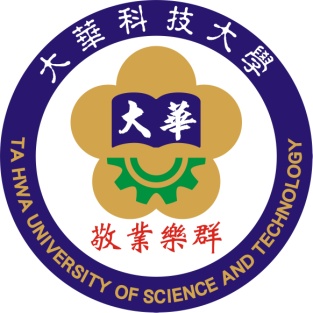 大華科技大學Ta Hwa University of Science and Technology外國學生入學申請表International Student Application Form申 請 人 注 意 事 項INSTRUCTIONS.請確認你已經填妥以上所有的資料。Please make sure you check all the boxes above.請申請人親筆簽名，不接受電腦打字簽名。Applicant shall sign in person. Do NOT use printed name.1.申請大學入學者需為高級中等學校畢業生。1.Applicants apply for undergraduate program must be senior high school graduates.2.申請人如中國語文程度無法隨班聽讀者，可於申請核准入學後，自費修讀校外之華語中心開設之華語課程。2.Applicants who have received the admission with low proficiency in Chinese have to take Chinese classes at Chinese Language Center.3.將申請人注意事項增列條文：授課語言為中文及英文，申請者至少應具備中國語文或英文聽、說、讀、寫基本能力，經本校國際交流中心初審申請表件齊全者，須經該系（所）複審合格，並經本校招生委員會審議通過後，發給入學許可。3.Courses are lectured in Chinese or English. The applicants should be able to speak, read, write and understand spoken Chinese or English. All the applications will be first reviewed by International Exchange Center in our school to check if all the required documents are attached. Then the department will examine all the documents to see if the applicant is qualified. Admission will be issued if the application is approved by The Recruiting Committee.4.申請入學者之申請期間為  月  日至  月  日止。The submission date is between        and       .5.申請人須檢附申請表一份、畢業證書並附該證書經公證之中文或英文翻譯本、成績單英譯本、護照影印本、財力證明書（具備足夠在華就學之財力）、留學計畫書，連同推薦書二份、健康證明書（含人類免疫缺乏病毒有關檢查）一份及各系所特別要求之其他文件，送達本校審查。5.Applicants are required to submit one copy of application form, one photo static copy of their diploma with notarized Chinese or English translation, transcript of academic records, one copy of their passports, financial statement (giving sufficient resources as required for their tenure in school), and study plan, two letters of recommendation, record of medical examination (issued by a practicing physician, stating the general condition of health of the applicant, including the test of Acquired Immune Deficiency Syndrome), and other material required by each particular department and institution, to Ta Hwa University of science and technology.6.兼具僑生及外國學生身分之華僑外國籍學生，限擇依「外國學生來華留學辦法」或「僑生回國就學及輔導實施辦法」申請入學，如同時以僑生及外國學生身分申請入學，並經查證屬實者，撤銷其入學資格。6.Those students who are qualified to apply both as Overseas Chinese students and foreign nationality students must make a choice between them. If they are found to have applied according to both qualifications, the admission will be revoked immediately.7.進一步資訊請與大華科技大學國際交流中心e-mail: arisa@tust.edu.tw聯繫。7.For further information, please contact: arisa@tust.edu.tw at TUST International Affairs Center.Application Number (For Office Use)Application Number (For Office Use)Application Number (For Office Use)Application Number (For Office Use)Application Number (For Office Use)Application Number (For Office Use)Application Number (For Office Use)Application Number (For Office Use)Application Number (For Office Use)Application Number (For Office Use)Application Number (For Office Use)大華科技大學外國學生入學申請表大華科技大學外國學生入學申請表大華科技大學外國學生入學申請表大華科技大學外國學生入學申請表大華科技大學外國學生入學申請表大華科技大學外國學生入學申請表大華科技大學外國學生入學申請表大華科技大學外國學生入學申請表大華科技大學外國學生入學申請表大華科技大學外國學生入學申請表大華科技大學外國學生入學申請表Ta Hwa University of Science and Technology International Student Application FormTa Hwa University of Science and Technology International Student Application FormTa Hwa University of Science and Technology International Student Application FormTa Hwa University of Science and Technology International Student Application FormTa Hwa University of Science and Technology International Student Application FormTa Hwa University of Science and Technology International Student Application FormTa Hwa University of Science and Technology International Student Application FormTa Hwa University of Science and Technology International Student Application FormTa Hwa University of Science and Technology International Student Application FormTa Hwa University of Science and Technology International Student Application FormTa Hwa University of Science and Technology International Student Application Form1. Name (as it appears on your passport)□ Mr. □ Mrs. □ Miss　　　　　　　　　　　　　　　　　　　　　　　　　　　　　　　　　　　　　　　　　　　　　　　　　　　Last (family)　　　　　　　　First (given)　　　　　　　　Middle中文姓名 Chinese Name.　　　　　　　　　　　　　　　　　　　　　_1. Name (as it appears on your passport)□ Mr. □ Mrs. □ Miss　　　　　　　　　　　　　　　　　　　　　　　　　　　　　　　　　　　　　　　　　　　　　　　　　　　Last (family)　　　　　　　　First (given)　　　　　　　　Middle中文姓名 Chinese Name.　　　　　　　　　　　　　　　　　　　　　_1. Name (as it appears on your passport)□ Mr. □ Mrs. □ Miss　　　　　　　　　　　　　　　　　　　　　　　　　　　　　　　　　　　　　　　　　　　　　　　　　　　Last (family)　　　　　　　　First (given)　　　　　　　　Middle中文姓名 Chinese Name.　　　　　　　　　　　　　　　　　　　　　_1. Name (as it appears on your passport)□ Mr. □ Mrs. □ Miss　　　　　　　　　　　　　　　　　　　　　　　　　　　　　　　　　　　　　　　　　　　　　　　　　　　Last (family)　　　　　　　　First (given)　　　　　　　　Middle中文姓名 Chinese Name.　　　　　　　　　　　　　　　　　　　　　_1. Name (as it appears on your passport)□ Mr. □ Mrs. □ Miss　　　　　　　　　　　　　　　　　　　　　　　　　　　　　　　　　　　　　　　　　　　　　　　　　　　Last (family)　　　　　　　　First (given)　　　　　　　　Middle中文姓名 Chinese Name.　　　　　　　　　　　　　　　　　　　　　_1. Name (as it appears on your passport)□ Mr. □ Mrs. □ Miss　　　　　　　　　　　　　　　　　　　　　　　　　　　　　　　　　　　　　　　　　　　　　　　　　　　Last (family)　　　　　　　　First (given)　　　　　　　　Middle中文姓名 Chinese Name.　　　　　　　　　　　　　　　　　　　　　_1. Name (as it appears on your passport)□ Mr. □ Mrs. □ Miss　　　　　　　　　　　　　　　　　　　　　　　　　　　　　　　　　　　　　　　　　　　　　　　　　　　Last (family)　　　　　　　　First (given)　　　　　　　　Middle中文姓名 Chinese Name.　　　　　　　　　　　　　　　　　　　　　_1. Name (as it appears on your passport)□ Mr. □ Mrs. □ Miss　　　　　　　　　　　　　　　　　　　　　　　　　　　　　　　　　　　　　　　　　　　　　　　　　　　Last (family)　　　　　　　　First (given)　　　　　　　　Middle中文姓名 Chinese Name.　　　　　　　　　　　　　　　　　　　　　_1. Name (as it appears on your passport)□ Mr. □ Mrs. □ Miss　　　　　　　　　　　　　　　　　　　　　　　　　　　　　　　　　　　　　　　　　　　　　　　　　　　Last (family)　　　　　　　　First (given)　　　　　　　　Middle中文姓名 Chinese Name.　　　　　　　　　　　　　　　　　　　　　_PHOTOPHOTO2.性別Gender □ Male □ Female　　　　　　　　　　　　　　　　2.性別Gender □ Male □ Female　　　　　　　　　　　　　　　　2.性別Gender □ Male □ Female　　　　　　　　　　　　　　　　2.性別Gender □ Male □ Female　　　　　　　　　　　　　　　　2.性別Gender □ Male □ Female　　　　　　　　　　　　　　　　3.生日 Date of Birth　　　　　　　　　　　　　　　　month/date/year3.生日 Date of Birth　　　　　　　　　　　　　　　　month/date/year3.生日 Date of Birth　　　　　　　　　　　　　　　　month/date/year3.生日 Date of Birth　　　　　　　　　　　　　　　　month/date/year3.生日 Date of Birth　　　　　　　　　　　　　　　　month/date/year3.生日 Date of Birth　　　　　　　　　　　　　　　　month/date/year4.出生地 Birth Country　　　　　　　　　　　　　　　　4.出生地 Birth Country　　　　　　　　　　　　　　　　4.出生地 Birth Country　　　　　　　　　　　　　　　　4.出生地 Birth Country　　　　　　　　　　　　　　　　4.出生地 Birth Country　　　　　　　　　　　　　　　　5 .國 籍 Nationality　　　　　　　　　　　　　　　　5 .國 籍 Nationality　　　　　　　　　　　　　　　　5 .國 籍 Nationality　　　　　　　　　　　　　　　　5 .國 籍 Nationality　　　　　　　　　　　　　　　　5 .國 籍 Nationality　　　　　　　　　　　　　　　　5 .國 籍 Nationality　　　　　　　　　　　　　　　　6.護照號碼 Passport No. 　　　　　　　　　　　　　　　　6.護照號碼 Passport No. 　　　　　　　　　　　　　　　　6.護照號碼 Passport No. 　　　　　　　　　　　　　　　　6.護照號碼 Passport No. 　　　　　　　　　　　　　　　　6.護照號碼 Passport No. 　　　　　　　　　　　　　　　　7.婚姻狀況 Marital Status □ Single □ Married7.婚姻狀況 Marital Status □ Single □ Married7.婚姻狀況 Marital Status □ Single □ Married7.婚姻狀況 Marital Status □ Single □ Married7.婚姻狀況 Marital Status □ Single □ Married7.婚姻狀況 Marital Status □ Single □ Married8.通知信郵寄地址 Mailing Address　　　　　　　　　　　　　　　　　　　　　　　　　　　　　　　　　　　　　　　　　　　　　　　　　　　　　　　　　　　　　　　　　　　　　Street Address　　　　　　　　　　　　　　　　City 　　　　　　　　　State/Province　　　　　　　 　　Country　　　　　　　　　 Postal Code8.通知信郵寄地址 Mailing Address　　　　　　　　　　　　　　　　　　　　　　　　　　　　　　　　　　　　　　　　　　　　　　　　　　　　　　　　　　　　　　　　　　　　　Street Address　　　　　　　　　　　　　　　　City 　　　　　　　　　State/Province　　　　　　　 　　Country　　　　　　　　　 Postal Code8.通知信郵寄地址 Mailing Address　　　　　　　　　　　　　　　　　　　　　　　　　　　　　　　　　　　　　　　　　　　　　　　　　　　　　　　　　　　　　　　　　　　　　Street Address　　　　　　　　　　　　　　　　City 　　　　　　　　　State/Province　　　　　　　 　　Country　　　　　　　　　 Postal Code8.通知信郵寄地址 Mailing Address　　　　　　　　　　　　　　　　　　　　　　　　　　　　　　　　　　　　　　　　　　　　　　　　　　　　　　　　　　　　　　　　　　　　　Street Address　　　　　　　　　　　　　　　　City 　　　　　　　　　State/Province　　　　　　　 　　Country　　　　　　　　　 Postal Code8.通知信郵寄地址 Mailing Address　　　　　　　　　　　　　　　　　　　　　　　　　　　　　　　　　　　　　　　　　　　　　　　　　　　　　　　　　　　　　　　　　　　　　Street Address　　　　　　　　　　　　　　　　City 　　　　　　　　　State/Province　　　　　　　 　　Country　　　　　　　　　 Postal Code8.通知信郵寄地址 Mailing Address　　　　　　　　　　　　　　　　　　　　　　　　　　　　　　　　　　　　　　　　　　　　　　　　　　　　　　　　　　　　　　　　　　　　　Street Address　　　　　　　　　　　　　　　　City 　　　　　　　　　State/Province　　　　　　　 　　Country　　　　　　　　　 Postal Code8.通知信郵寄地址 Mailing Address　　　　　　　　　　　　　　　　　　　　　　　　　　　　　　　　　　　　　　　　　　　　　　　　　　　　　　　　　　　　　　　　　　　　　Street Address　　　　　　　　　　　　　　　　City 　　　　　　　　　State/Province　　　　　　　 　　Country　　　　　　　　　 Postal Code8.通知信郵寄地址 Mailing Address　　　　　　　　　　　　　　　　　　　　　　　　　　　　　　　　　　　　　　　　　　　　　　　　　　　　　　　　　　　　　　　　　　　　　Street Address　　　　　　　　　　　　　　　　City 　　　　　　　　　State/Province　　　　　　　 　　Country　　　　　　　　　 Postal Code8.通知信郵寄地址 Mailing Address　　　　　　　　　　　　　　　　　　　　　　　　　　　　　　　　　　　　　　　　　　　　　　　　　　　　　　　　　　　　　　　　　　　　　Street Address　　　　　　　　　　　　　　　　City 　　　　　　　　　State/Province　　　　　　　 　　Country　　　　　　　　　 Postal Code8.通知信郵寄地址 Mailing Address　　　　　　　　　　　　　　　　　　　　　　　　　　　　　　　　　　　　　　　　　　　　　　　　　　　　　　　　　　　　　　　　　　　　　Street Address　　　　　　　　　　　　　　　　City 　　　　　　　　　State/Province　　　　　　　 　　Country　　　　　　　　　 Postal Code8.通知信郵寄地址 Mailing Address　　　　　　　　　　　　　　　　　　　　　　　　　　　　　　　　　　　　　　　　　　　　　　　　　　　　　　　　　　　　　　　　　　　　　Street Address　　　　　　　　　　　　　　　　City 　　　　　　　　　State/Province　　　　　　　 　　Country　　　　　　　　　 Postal Code9.永久地址 Permanent Address　　　　　　　　　　　　　　　　　　　　　　　　　　　　　　　　　　　　　　　　　　　　　　　　　　　　　　　　　　　　　　　　　　　　　Street Address　　　　　　　　　　　　　　　　City 　　　　　　　　　State/Province　　　　　　　 　　Country　　　　　　　　　 Postal Code 9.永久地址 Permanent Address　　　　　　　　　　　　　　　　　　　　　　　　　　　　　　　　　　　　　　　　　　　　　　　　　　　　　　　　　　　　　　　　　　　　　Street Address　　　　　　　　　　　　　　　　City 　　　　　　　　　State/Province　　　　　　　 　　Country　　　　　　　　　 Postal Code 9.永久地址 Permanent Address　　　　　　　　　　　　　　　　　　　　　　　　　　　　　　　　　　　　　　　　　　　　　　　　　　　　　　　　　　　　　　　　　　　　　Street Address　　　　　　　　　　　　　　　　City 　　　　　　　　　State/Province　　　　　　　 　　Country　　　　　　　　　 Postal Code 9.永久地址 Permanent Address　　　　　　　　　　　　　　　　　　　　　　　　　　　　　　　　　　　　　　　　　　　　　　　　　　　　　　　　　　　　　　　　　　　　　Street Address　　　　　　　　　　　　　　　　City 　　　　　　　　　State/Province　　　　　　　 　　Country　　　　　　　　　 Postal Code 9.永久地址 Permanent Address　　　　　　　　　　　　　　　　　　　　　　　　　　　　　　　　　　　　　　　　　　　　　　　　　　　　　　　　　　　　　　　　　　　　　Street Address　　　　　　　　　　　　　　　　City 　　　　　　　　　State/Province　　　　　　　 　　Country　　　　　　　　　 Postal Code 9.永久地址 Permanent Address　　　　　　　　　　　　　　　　　　　　　　　　　　　　　　　　　　　　　　　　　　　　　　　　　　　　　　　　　　　　　　　　　　　　　Street Address　　　　　　　　　　　　　　　　City 　　　　　　　　　State/Province　　　　　　　 　　Country　　　　　　　　　 Postal Code 9.永久地址 Permanent Address　　　　　　　　　　　　　　　　　　　　　　　　　　　　　　　　　　　　　　　　　　　　　　　　　　　　　　　　　　　　　　　　　　　　　Street Address　　　　　　　　　　　　　　　　City 　　　　　　　　　State/Province　　　　　　　 　　Country　　　　　　　　　 Postal Code 9.永久地址 Permanent Address　　　　　　　　　　　　　　　　　　　　　　　　　　　　　　　　　　　　　　　　　　　　　　　　　　　　　　　　　　　　　　　　　　　　　Street Address　　　　　　　　　　　　　　　　City 　　　　　　　　　State/Province　　　　　　　 　　Country　　　　　　　　　 Postal Code 9.永久地址 Permanent Address　　　　　　　　　　　　　　　　　　　　　　　　　　　　　　　　　　　　　　　　　　　　　　　　　　　　　　　　　　　　　　　　　　　　　Street Address　　　　　　　　　　　　　　　　City 　　　　　　　　　State/Province　　　　　　　 　　Country　　　　　　　　　 Postal Code 9.永久地址 Permanent Address　　　　　　　　　　　　　　　　　　　　　　　　　　　　　　　　　　　　　　　　　　　　　　　　　　　　　　　　　　　　　　　　　　　　　Street Address　　　　　　　　　　　　　　　　City 　　　　　　　　　State/Province　　　　　　　 　　Country　　　　　　　　　 Postal Code 9.永久地址 Permanent Address　　　　　　　　　　　　　　　　　　　　　　　　　　　　　　　　　　　　　　　　　　　　　　　　　　　　　　　　　　　　　　　　　　　　　Street Address　　　　　　　　　　　　　　　　City 　　　　　　　　　State/Province　　　　　　　 　　Country　　　　　　　　　 Postal Code 10. E-mail 　　　　　　　　　　　　　　　　　　　10. E-mail 　　　　　　　　　　　　　　　　　　　10. E-mail 　　　　　　　　　　　　　　　　　　　10. E-mail 　　　　　　　　　　　　　　　　　　　Telephone No. 　　　　　　　　　 　　　　　　　　　Telephone No. 　　　　　　　　　 　　　　　　　　　Telephone No. 　　　　　　　　　 　　　　　　　　　Telephone No. 　　　　　　　　　 　　　　　　　　　Mobile No. 　　　　　　　　　　　　　Mobile No. 　　　　　　　　　　　　　Mobile No. 　　　　　　　　　　　　　11. 教育背景Summary of Educational Experience List in chronological order each high school/university attended.11. 教育背景Summary of Educational Experience List in chronological order each high school/university attended.11. 教育背景Summary of Educational Experience List in chronological order each high school/university attended.11. 教育背景Summary of Educational Experience List in chronological order each high school/university attended.11. 教育背景Summary of Educational Experience List in chronological order each high school/university attended.11. 教育背景Summary of Educational Experience List in chronological order each high school/university attended.11. 教育背景Summary of Educational Experience List in chronological order each high school/university attended.11. 教育背景Summary of Educational Experience List in chronological order each high school/university attended.11. 教育背景Summary of Educational Experience List in chronological order each high school/university attended.11. 教育背景Summary of Educational Experience List in chronological order each high school/university attended.11. 教育背景Summary of Educational Experience List in chronological order each high school/university attended.校名Name of School所在城市City所在城市City就讀期間Period (month /year)就讀期間Period (month /year)就讀期間Period (month /year)就讀期間Period (month /year)主修Major主修Major主修Major平均成績Grade Point AverageFrom　　　　　　　toFrom　　　　　　　toFrom　　　　　　　toFrom　　　　　　　toFrom　　　　　　　toFrom　　　　　　　toFrom　　　　　　　toFrom　　　　　　　to12.父母姓名 Parents’ Full Names12.父母姓名 Parents’ Full Names　Father (Family, Given, Middle)　Father (Family, Given, Middle)　Father (Family, Given, Middle)　Father (Family, Given, Middle)　Mother (Family, Given, Middle)　Mother (Family, Given, Middle)　Mother (Family, Given, Middle)　Mother (Family, Given, Middle)　Mother (Family, Given, Middle)13. 學費來源 Financial Support13. 學費來源 Financial Support□ Self□ Self□ Self□ Self□ Family Relation　　　　　　　　　　　　　　　□ Family Relation　　　　　　　　　　　　　　　□ Family Relation　　　　　　　　　　　　　　　□ Family Relation　　　　　　　　　　　　　　　□ Family Relation　　　　　　　　　　　　　　　13. 學費來源 Financial Support13. 學費來源 Financial Support□ Scholarship Please specify　　　　　　　　　□ Scholarship Please specify　　　　　　　　　□ Scholarship Please specify　　　　　　　　　□ Scholarship Please specify　　　　　　　　　□ Others Please specify　　　　　　　　　　　　　□ Others Please specify　　　　　　　　　　　　　□ Others Please specify　　　　　　　　　　　　　□ Others Please specify　　　　　　　　　　　　　□ Others Please specify　　　　　　　　　　　　　14. 欲選擇的主修課程 Program you are applying for: 14. 欲選擇的主修課程 Program you are applying for: 14. 欲選擇的主修課程 Program you are applying for: 14. 欲選擇的主修課程 Program you are applying for: 14. 欲選擇的主修課程 Program you are applying for: 14. 欲選擇的主修課程 Program you are applying for: 14. 欲選擇的主修課程 Program you are applying for: 14. 欲選擇的主修課程 Program you are applying for: 14. 欲選擇的主修課程 Program you are applying for: 14. 欲選擇的主修課程 Program you are applying for: 14. 欲選擇的主修課程 Program you are applying for: 15. 語言能力 Language Ability15.1 TOEFL or IELTS Score 分數　　　　　　　　　　 考試日期Date Taken　　　　　　　　　　　　　15.2 母語Native Language　　　　　　　　　　　　　15. 語言能力 Language Ability15.1 TOEFL or IELTS Score 分數　　　　　　　　　　 考試日期Date Taken　　　　　　　　　　　　　15.2 母語Native Language　　　　　　　　　　　　　15. 語言能力 Language Ability15.1 TOEFL or IELTS Score 分數　　　　　　　　　　 考試日期Date Taken　　　　　　　　　　　　　15.2 母語Native Language　　　　　　　　　　　　　15. 語言能力 Language Ability15.1 TOEFL or IELTS Score 分數　　　　　　　　　　 考試日期Date Taken　　　　　　　　　　　　　15.2 母語Native Language　　　　　　　　　　　　　15. 語言能力 Language Ability15.1 TOEFL or IELTS Score 分數　　　　　　　　　　 考試日期Date Taken　　　　　　　　　　　　　15.2 母語Native Language　　　　　　　　　　　　　15. 語言能力 Language Ability15.1 TOEFL or IELTS Score 分數　　　　　　　　　　 考試日期Date Taken　　　　　　　　　　　　　15.2 母語Native Language　　　　　　　　　　　　　15. 語言能力 Language Ability15.1 TOEFL or IELTS Score 分數　　　　　　　　　　 考試日期Date Taken　　　　　　　　　　　　　15.2 母語Native Language　　　　　　　　　　　　　15. 語言能力 Language Ability15.1 TOEFL or IELTS Score 分數　　　　　　　　　　 考試日期Date Taken　　　　　　　　　　　　　15.2 母語Native Language　　　　　　　　　　　　　15. 語言能力 Language Ability15.1 TOEFL or IELTS Score 分數　　　　　　　　　　 考試日期Date Taken　　　　　　　　　　　　　15.2 母語Native Language　　　　　　　　　　　　　15. 語言能力 Language Ability15.1 TOEFL or IELTS Score 分數　　　　　　　　　　 考試日期Date Taken　　　　　　　　　　　　　15.2 母語Native Language　　　　　　　　　　　　　15. 語言能力 Language Ability15.1 TOEFL or IELTS Score 分數　　　　　　　　　　 考試日期Date Taken　　　　　　　　　　　　　15.2 母語Native Language　　　　　　　　　　　　　15.3 英語能力自我評估 Self-evaluation of English language ability15.4華語能力自我評估 Self evaluation of Mandarin language ability15.3 英語能力自我評估 Self-evaluation of English language ability15.4華語能力自我評估 Self evaluation of Mandarin language ability15.3 英語能力自我評估 Self-evaluation of English language ability15.4華語能力自我評估 Self evaluation of Mandarin language ability15.3 英語能力自我評估 Self-evaluation of English language ability15.4華語能力自我評估 Self evaluation of Mandarin language ability15.3 英語能力自我評估 Self-evaluation of English language ability15.4華語能力自我評估 Self evaluation of Mandarin language ability15.3 英語能力自我評估 Self-evaluation of English language ability15.4華語能力自我評估 Self evaluation of Mandarin language ability15.3 英語能力自我評估 Self-evaluation of English language ability15.4華語能力自我評估 Self evaluation of Mandarin language ability15.3 英語能力自我評估 Self-evaluation of English language ability15.4華語能力自我評估 Self evaluation of Mandarin language ability15.3 英語能力自我評估 Self-evaluation of English language ability15.4華語能力自我評估 Self evaluation of Mandarin language ability15.3 英語能力自我評估 Self-evaluation of English language ability15.4華語能力自我評估 Self evaluation of Mandarin language ability15.3 英語能力自我評估 Self-evaluation of English language ability15.4華語能力自我評估 Self evaluation of Mandarin language ability16. 自傳與讀書計劃 Autobiography & Study plan (Attached hereunder)16. 自傳與讀書計劃 Autobiography & Study plan (Attached hereunder)16. 自傳與讀書計劃 Autobiography & Study plan (Attached hereunder)16. 自傳與讀書計劃 Autobiography & Study plan (Attached hereunder)16. 自傳與讀書計劃 Autobiography & Study plan (Attached hereunder)16. 自傳與讀書計劃 Autobiography & Study plan (Attached hereunder)16. 自傳與讀書計劃 Autobiography & Study plan (Attached hereunder)16. 自傳與讀書計劃 Autobiography & Study plan (Attached hereunder)16. 自傳與讀書計劃 Autobiography & Study plan (Attached hereunder)16. 自傳與讀書計劃 Autobiography & Study plan (Attached hereunder)16. 自傳與讀書計劃 Autobiography & Study plan (Attached hereunder)17. 切結書 Deposition (請詳細閱讀並逐一確認 Please read it carefully and tick all boxes that apply.)□ 1. I hereby certify that I do not hold the nationality of Republic of China. (Please refer to Article 2 of Nationality Law of the Republic of China for      ROC Nationality Definition.) 本人保證不具中華民國國籍法第二條所稱中華民國國籍。□ 2. I hereby certify that I do not possess overseas Chinese student status or have previously applied to colleges/universities with this status in Taiwan. 本人保證不具僑生身份且在台並未以僑生身份申請大學校院。□ 3. I hereby certify that the certificates of the highest-level diploma I provide are valid and authentic from my school, and they are equivalent to the degree level that universities/institutes offer in the Republic of China. 本人所提供之最高學歷畢業證書在畢業學校所在國家均為合法有效取得畢業資格，並所持之證件相當於中華民國國內之各級合法學校授予學位。□ 4. I hereby certify that I have not finished high school programs in Taiwan with international student status, or ever dropped out/withdrew form colleges/universities in Taiwan. 本人不曾在台以外國學生身份完成高中學校學程，或未曾經國內大學校院退學。□ 5. I hereby authorize Chung yu Institure of Technology to verify any information provided above. I am willing to follow the rules and regulations of Chung yu Institure of Technology without any objections should the information provided be found untruthful. 上述所陳之任一事項同意授權貴校查證，如有不實或不符規定等情事屬實者，本人願依貴校相關規定辦理，絕無異議。17. 切結書 Deposition (請詳細閱讀並逐一確認 Please read it carefully and tick all boxes that apply.)□ 1. I hereby certify that I do not hold the nationality of Republic of China. (Please refer to Article 2 of Nationality Law of the Republic of China for      ROC Nationality Definition.) 本人保證不具中華民國國籍法第二條所稱中華民國國籍。□ 2. I hereby certify that I do not possess overseas Chinese student status or have previously applied to colleges/universities with this status in Taiwan. 本人保證不具僑生身份且在台並未以僑生身份申請大學校院。□ 3. I hereby certify that the certificates of the highest-level diploma I provide are valid and authentic from my school, and they are equivalent to the degree level that universities/institutes offer in the Republic of China. 本人所提供之最高學歷畢業證書在畢業學校所在國家均為合法有效取得畢業資格，並所持之證件相當於中華民國國內之各級合法學校授予學位。□ 4. I hereby certify that I have not finished high school programs in Taiwan with international student status, or ever dropped out/withdrew form colleges/universities in Taiwan. 本人不曾在台以外國學生身份完成高中學校學程，或未曾經國內大學校院退學。□ 5. I hereby authorize Chung yu Institure of Technology to verify any information provided above. I am willing to follow the rules and regulations of Chung yu Institure of Technology without any objections should the information provided be found untruthful. 上述所陳之任一事項同意授權貴校查證，如有不實或不符規定等情事屬實者，本人願依貴校相關規定辦理，絕無異議。17. 切結書 Deposition (請詳細閱讀並逐一確認 Please read it carefully and tick all boxes that apply.)□ 1. I hereby certify that I do not hold the nationality of Republic of China. (Please refer to Article 2 of Nationality Law of the Republic of China for      ROC Nationality Definition.) 本人保證不具中華民國國籍法第二條所稱中華民國國籍。□ 2. I hereby certify that I do not possess overseas Chinese student status or have previously applied to colleges/universities with this status in Taiwan. 本人保證不具僑生身份且在台並未以僑生身份申請大學校院。□ 3. I hereby certify that the certificates of the highest-level diploma I provide are valid and authentic from my school, and they are equivalent to the degree level that universities/institutes offer in the Republic of China. 本人所提供之最高學歷畢業證書在畢業學校所在國家均為合法有效取得畢業資格，並所持之證件相當於中華民國國內之各級合法學校授予學位。□ 4. I hereby certify that I have not finished high school programs in Taiwan with international student status, or ever dropped out/withdrew form colleges/universities in Taiwan. 本人不曾在台以外國學生身份完成高中學校學程，或未曾經國內大學校院退學。□ 5. I hereby authorize Chung yu Institure of Technology to verify any information provided above. I am willing to follow the rules and regulations of Chung yu Institure of Technology without any objections should the information provided be found untruthful. 上述所陳之任一事項同意授權貴校查證，如有不實或不符規定等情事屬實者，本人願依貴校相關規定辦理，絕無異議。17. 切結書 Deposition (請詳細閱讀並逐一確認 Please read it carefully and tick all boxes that apply.)□ 1. I hereby certify that I do not hold the nationality of Republic of China. (Please refer to Article 2 of Nationality Law of the Republic of China for      ROC Nationality Definition.) 本人保證不具中華民國國籍法第二條所稱中華民國國籍。□ 2. I hereby certify that I do not possess overseas Chinese student status or have previously applied to colleges/universities with this status in Taiwan. 本人保證不具僑生身份且在台並未以僑生身份申請大學校院。□ 3. I hereby certify that the certificates of the highest-level diploma I provide are valid and authentic from my school, and they are equivalent to the degree level that universities/institutes offer in the Republic of China. 本人所提供之最高學歷畢業證書在畢業學校所在國家均為合法有效取得畢業資格，並所持之證件相當於中華民國國內之各級合法學校授予學位。□ 4. I hereby certify that I have not finished high school programs in Taiwan with international student status, or ever dropped out/withdrew form colleges/universities in Taiwan. 本人不曾在台以外國學生身份完成高中學校學程，或未曾經國內大學校院退學。□ 5. I hereby authorize Chung yu Institure of Technology to verify any information provided above. I am willing to follow the rules and regulations of Chung yu Institure of Technology without any objections should the information provided be found untruthful. 上述所陳之任一事項同意授權貴校查證，如有不實或不符規定等情事屬實者，本人願依貴校相關規定辦理，絕無異議。17. 切結書 Deposition (請詳細閱讀並逐一確認 Please read it carefully and tick all boxes that apply.)□ 1. I hereby certify that I do not hold the nationality of Republic of China. (Please refer to Article 2 of Nationality Law of the Republic of China for      ROC Nationality Definition.) 本人保證不具中華民國國籍法第二條所稱中華民國國籍。□ 2. I hereby certify that I do not possess overseas Chinese student status or have previously applied to colleges/universities with this status in Taiwan. 本人保證不具僑生身份且在台並未以僑生身份申請大學校院。□ 3. I hereby certify that the certificates of the highest-level diploma I provide are valid and authentic from my school, and they are equivalent to the degree level that universities/institutes offer in the Republic of China. 本人所提供之最高學歷畢業證書在畢業學校所在國家均為合法有效取得畢業資格，並所持之證件相當於中華民國國內之各級合法學校授予學位。□ 4. I hereby certify that I have not finished high school programs in Taiwan with international student status, or ever dropped out/withdrew form colleges/universities in Taiwan. 本人不曾在台以外國學生身份完成高中學校學程，或未曾經國內大學校院退學。□ 5. I hereby authorize Chung yu Institure of Technology to verify any information provided above. I am willing to follow the rules and regulations of Chung yu Institure of Technology without any objections should the information provided be found untruthful. 上述所陳之任一事項同意授權貴校查證，如有不實或不符規定等情事屬實者，本人願依貴校相關規定辦理，絕無異議。17. 切結書 Deposition (請詳細閱讀並逐一確認 Please read it carefully and tick all boxes that apply.)□ 1. I hereby certify that I do not hold the nationality of Republic of China. (Please refer to Article 2 of Nationality Law of the Republic of China for      ROC Nationality Definition.) 本人保證不具中華民國國籍法第二條所稱中華民國國籍。□ 2. I hereby certify that I do not possess overseas Chinese student status or have previously applied to colleges/universities with this status in Taiwan. 本人保證不具僑生身份且在台並未以僑生身份申請大學校院。□ 3. I hereby certify that the certificates of the highest-level diploma I provide are valid and authentic from my school, and they are equivalent to the degree level that universities/institutes offer in the Republic of China. 本人所提供之最高學歷畢業證書在畢業學校所在國家均為合法有效取得畢業資格，並所持之證件相當於中華民國國內之各級合法學校授予學位。□ 4. I hereby certify that I have not finished high school programs in Taiwan with international student status, or ever dropped out/withdrew form colleges/universities in Taiwan. 本人不曾在台以外國學生身份完成高中學校學程，或未曾經國內大學校院退學。□ 5. I hereby authorize Chung yu Institure of Technology to verify any information provided above. I am willing to follow the rules and regulations of Chung yu Institure of Technology without any objections should the information provided be found untruthful. 上述所陳之任一事項同意授權貴校查證，如有不實或不符規定等情事屬實者，本人願依貴校相關規定辦理，絕無異議。17. 切結書 Deposition (請詳細閱讀並逐一確認 Please read it carefully and tick all boxes that apply.)□ 1. I hereby certify that I do not hold the nationality of Republic of China. (Please refer to Article 2 of Nationality Law of the Republic of China for      ROC Nationality Definition.) 本人保證不具中華民國國籍法第二條所稱中華民國國籍。□ 2. I hereby certify that I do not possess overseas Chinese student status or have previously applied to colleges/universities with this status in Taiwan. 本人保證不具僑生身份且在台並未以僑生身份申請大學校院。□ 3. I hereby certify that the certificates of the highest-level diploma I provide are valid and authentic from my school, and they are equivalent to the degree level that universities/institutes offer in the Republic of China. 本人所提供之最高學歷畢業證書在畢業學校所在國家均為合法有效取得畢業資格，並所持之證件相當於中華民國國內之各級合法學校授予學位。□ 4. I hereby certify that I have not finished high school programs in Taiwan with international student status, or ever dropped out/withdrew form colleges/universities in Taiwan. 本人不曾在台以外國學生身份完成高中學校學程，或未曾經國內大學校院退學。□ 5. I hereby authorize Chung yu Institure of Technology to verify any information provided above. I am willing to follow the rules and regulations of Chung yu Institure of Technology without any objections should the information provided be found untruthful. 上述所陳之任一事項同意授權貴校查證，如有不實或不符規定等情事屬實者，本人願依貴校相關規定辦理，絕無異議。17. 切結書 Deposition (請詳細閱讀並逐一確認 Please read it carefully and tick all boxes that apply.)□ 1. I hereby certify that I do not hold the nationality of Republic of China. (Please refer to Article 2 of Nationality Law of the Republic of China for      ROC Nationality Definition.) 本人保證不具中華民國國籍法第二條所稱中華民國國籍。□ 2. I hereby certify that I do not possess overseas Chinese student status or have previously applied to colleges/universities with this status in Taiwan. 本人保證不具僑生身份且在台並未以僑生身份申請大學校院。□ 3. I hereby certify that the certificates of the highest-level diploma I provide are valid and authentic from my school, and they are equivalent to the degree level that universities/institutes offer in the Republic of China. 本人所提供之最高學歷畢業證書在畢業學校所在國家均為合法有效取得畢業資格，並所持之證件相當於中華民國國內之各級合法學校授予學位。□ 4. I hereby certify that I have not finished high school programs in Taiwan with international student status, or ever dropped out/withdrew form colleges/universities in Taiwan. 本人不曾在台以外國學生身份完成高中學校學程，或未曾經國內大學校院退學。□ 5. I hereby authorize Chung yu Institure of Technology to verify any information provided above. I am willing to follow the rules and regulations of Chung yu Institure of Technology without any objections should the information provided be found untruthful. 上述所陳之任一事項同意授權貴校查證，如有不實或不符規定等情事屬實者，本人願依貴校相關規定辦理，絕無異議。17. 切結書 Deposition (請詳細閱讀並逐一確認 Please read it carefully and tick all boxes that apply.)□ 1. I hereby certify that I do not hold the nationality of Republic of China. (Please refer to Article 2 of Nationality Law of the Republic of China for      ROC Nationality Definition.) 本人保證不具中華民國國籍法第二條所稱中華民國國籍。□ 2. I hereby certify that I do not possess overseas Chinese student status or have previously applied to colleges/universities with this status in Taiwan. 本人保證不具僑生身份且在台並未以僑生身份申請大學校院。□ 3. I hereby certify that the certificates of the highest-level diploma I provide are valid and authentic from my school, and they are equivalent to the degree level that universities/institutes offer in the Republic of China. 本人所提供之最高學歷畢業證書在畢業學校所在國家均為合法有效取得畢業資格，並所持之證件相當於中華民國國內之各級合法學校授予學位。□ 4. I hereby certify that I have not finished high school programs in Taiwan with international student status, or ever dropped out/withdrew form colleges/universities in Taiwan. 本人不曾在台以外國學生身份完成高中學校學程，或未曾經國內大學校院退學。□ 5. I hereby authorize Chung yu Institure of Technology to verify any information provided above. I am willing to follow the rules and regulations of Chung yu Institure of Technology without any objections should the information provided be found untruthful. 上述所陳之任一事項同意授權貴校查證，如有不實或不符規定等情事屬實者，本人願依貴校相關規定辦理，絕無異議。17. 切結書 Deposition (請詳細閱讀並逐一確認 Please read it carefully and tick all boxes that apply.)□ 1. I hereby certify that I do not hold the nationality of Republic of China. (Please refer to Article 2 of Nationality Law of the Republic of China for      ROC Nationality Definition.) 本人保證不具中華民國國籍法第二條所稱中華民國國籍。□ 2. I hereby certify that I do not possess overseas Chinese student status or have previously applied to colleges/universities with this status in Taiwan. 本人保證不具僑生身份且在台並未以僑生身份申請大學校院。□ 3. I hereby certify that the certificates of the highest-level diploma I provide are valid and authentic from my school, and they are equivalent to the degree level that universities/institutes offer in the Republic of China. 本人所提供之最高學歷畢業證書在畢業學校所在國家均為合法有效取得畢業資格，並所持之證件相當於中華民國國內之各級合法學校授予學位。□ 4. I hereby certify that I have not finished high school programs in Taiwan with international student status, or ever dropped out/withdrew form colleges/universities in Taiwan. 本人不曾在台以外國學生身份完成高中學校學程，或未曾經國內大學校院退學。□ 5. I hereby authorize Chung yu Institure of Technology to verify any information provided above. I am willing to follow the rules and regulations of Chung yu Institure of Technology without any objections should the information provided be found untruthful. 上述所陳之任一事項同意授權貴校查證，如有不實或不符規定等情事屬實者，本人願依貴校相關規定辦理，絕無異議。17. 切結書 Deposition (請詳細閱讀並逐一確認 Please read it carefully and tick all boxes that apply.)□ 1. I hereby certify that I do not hold the nationality of Republic of China. (Please refer to Article 2 of Nationality Law of the Republic of China for      ROC Nationality Definition.) 本人保證不具中華民國國籍法第二條所稱中華民國國籍。□ 2. I hereby certify that I do not possess overseas Chinese student status or have previously applied to colleges/universities with this status in Taiwan. 本人保證不具僑生身份且在台並未以僑生身份申請大學校院。□ 3. I hereby certify that the certificates of the highest-level diploma I provide are valid and authentic from my school, and they are equivalent to the degree level that universities/institutes offer in the Republic of China. 本人所提供之最高學歷畢業證書在畢業學校所在國家均為合法有效取得畢業資格，並所持之證件相當於中華民國國內之各級合法學校授予學位。□ 4. I hereby certify that I have not finished high school programs in Taiwan with international student status, or ever dropped out/withdrew form colleges/universities in Taiwan. 本人不曾在台以外國學生身份完成高中學校學程，或未曾經國內大學校院退學。□ 5. I hereby authorize Chung yu Institure of Technology to verify any information provided above. I am willing to follow the rules and regulations of Chung yu Institure of Technology without any objections should the information provided be found untruthful. 上述所陳之任一事項同意授權貴校查證，如有不實或不符規定等情事屬實者，本人願依貴校相關規定辦理，絕無異議。18. 文件檢查 Check List (請詳細閱讀並逐一確認 Please read it carefully and tick all boxes that apply.)I hereby affirm that all information supplied on this form is complete and accurate. It is my understanding that I will not be considered for admission to Chung yu Institure of Technology until I have submitted all of the required documents:□ An application form with one recent two-inch passport photos. 申請表 (請檢附 2 吋照片 2 張)□ A copy of passport. (護照影本，需有效期六個月以上之護照)□ One photocopy of the application’s highest-level diploma and one transcript issued by the academic institution. 外國學校最高學歷證明文件及成績單影本各1份。□ Two letters of recommendation in sealed envelopes. 兩封推薦書 (經彌封不得打開) □ Financial statement. 財力證明 (經駐外館處驗證具備足夠在臺就學之財力證明書）。□ A copy of health certificate within the past 6 months. (Including an HIV virus blood serum test report.) 健康檢查合格證明（台灣衛生署疾病管制局之「健康檢查乙表」），需6個月內 (含人類免疫缺乏病毒檢驗報告)。□ Autobiography(A study plan in Chinese or English.) 自傳 (或中文或英文留學計畫書)□ Foreign students should submit student registration at least six months from the date of entry validity of medical and injury insurance certificate (proof of insurance in the case of foreign issuance, should be verified by overseas diplomatic offices). 外國學生新生註冊時應檢附自入境當日起至少六個月效期之醫療及傷害保險證明 (保險證明如為國外核發，應經駐外館處驗證)。□ Other material required by each particular department and institution. 其他各系所特別要求之文件 (若無則免)18. 文件檢查 Check List (請詳細閱讀並逐一確認 Please read it carefully and tick all boxes that apply.)I hereby affirm that all information supplied on this form is complete and accurate. It is my understanding that I will not be considered for admission to Chung yu Institure of Technology until I have submitted all of the required documents:□ An application form with one recent two-inch passport photos. 申請表 (請檢附 2 吋照片 2 張)□ A copy of passport. (護照影本，需有效期六個月以上之護照)□ One photocopy of the application’s highest-level diploma and one transcript issued by the academic institution. 外國學校最高學歷證明文件及成績單影本各1份。□ Two letters of recommendation in sealed envelopes. 兩封推薦書 (經彌封不得打開) □ Financial statement. 財力證明 (經駐外館處驗證具備足夠在臺就學之財力證明書）。□ A copy of health certificate within the past 6 months. (Including an HIV virus blood serum test report.) 健康檢查合格證明（台灣衛生署疾病管制局之「健康檢查乙表」），需6個月內 (含人類免疫缺乏病毒檢驗報告)。□ Autobiography(A study plan in Chinese or English.) 自傳 (或中文或英文留學計畫書)□ Foreign students should submit student registration at least six months from the date of entry validity of medical and injury insurance certificate (proof of insurance in the case of foreign issuance, should be verified by overseas diplomatic offices). 外國學生新生註冊時應檢附自入境當日起至少六個月效期之醫療及傷害保險證明 (保險證明如為國外核發，應經駐外館處驗證)。□ Other material required by each particular department and institution. 其他各系所特別要求之文件 (若無則免)18. 文件檢查 Check List (請詳細閱讀並逐一確認 Please read it carefully and tick all boxes that apply.)I hereby affirm that all information supplied on this form is complete and accurate. It is my understanding that I will not be considered for admission to Chung yu Institure of Technology until I have submitted all of the required documents:□ An application form with one recent two-inch passport photos. 申請表 (請檢附 2 吋照片 2 張)□ A copy of passport. (護照影本，需有效期六個月以上之護照)□ One photocopy of the application’s highest-level diploma and one transcript issued by the academic institution. 外國學校最高學歷證明文件及成績單影本各1份。□ Two letters of recommendation in sealed envelopes. 兩封推薦書 (經彌封不得打開) □ Financial statement. 財力證明 (經駐外館處驗證具備足夠在臺就學之財力證明書）。□ A copy of health certificate within the past 6 months. (Including an HIV virus blood serum test report.) 健康檢查合格證明（台灣衛生署疾病管制局之「健康檢查乙表」），需6個月內 (含人類免疫缺乏病毒檢驗報告)。□ Autobiography(A study plan in Chinese or English.) 自傳 (或中文或英文留學計畫書)□ Foreign students should submit student registration at least six months from the date of entry validity of medical and injury insurance certificate (proof of insurance in the case of foreign issuance, should be verified by overseas diplomatic offices). 外國學生新生註冊時應檢附自入境當日起至少六個月效期之醫療及傷害保險證明 (保險證明如為國外核發，應經駐外館處驗證)。□ Other material required by each particular department and institution. 其他各系所特別要求之文件 (若無則免)18. 文件檢查 Check List (請詳細閱讀並逐一確認 Please read it carefully and tick all boxes that apply.)I hereby affirm that all information supplied on this form is complete and accurate. It is my understanding that I will not be considered for admission to Chung yu Institure of Technology until I have submitted all of the required documents:□ An application form with one recent two-inch passport photos. 申請表 (請檢附 2 吋照片 2 張)□ A copy of passport. (護照影本，需有效期六個月以上之護照)□ One photocopy of the application’s highest-level diploma and one transcript issued by the academic institution. 外國學校最高學歷證明文件及成績單影本各1份。□ Two letters of recommendation in sealed envelopes. 兩封推薦書 (經彌封不得打開) □ Financial statement. 財力證明 (經駐外館處驗證具備足夠在臺就學之財力證明書）。□ A copy of health certificate within the past 6 months. (Including an HIV virus blood serum test report.) 健康檢查合格證明（台灣衛生署疾病管制局之「健康檢查乙表」），需6個月內 (含人類免疫缺乏病毒檢驗報告)。□ Autobiography(A study plan in Chinese or English.) 自傳 (或中文或英文留學計畫書)□ Foreign students should submit student registration at least six months from the date of entry validity of medical and injury insurance certificate (proof of insurance in the case of foreign issuance, should be verified by overseas diplomatic offices). 外國學生新生註冊時應檢附自入境當日起至少六個月效期之醫療及傷害保險證明 (保險證明如為國外核發，應經駐外館處驗證)。□ Other material required by each particular department and institution. 其他各系所特別要求之文件 (若無則免)18. 文件檢查 Check List (請詳細閱讀並逐一確認 Please read it carefully and tick all boxes that apply.)I hereby affirm that all information supplied on this form is complete and accurate. It is my understanding that I will not be considered for admission to Chung yu Institure of Technology until I have submitted all of the required documents:□ An application form with one recent two-inch passport photos. 申請表 (請檢附 2 吋照片 2 張)□ A copy of passport. (護照影本，需有效期六個月以上之護照)□ One photocopy of the application’s highest-level diploma and one transcript issued by the academic institution. 外國學校最高學歷證明文件及成績單影本各1份。□ Two letters of recommendation in sealed envelopes. 兩封推薦書 (經彌封不得打開) □ Financial statement. 財力證明 (經駐外館處驗證具備足夠在臺就學之財力證明書）。□ A copy of health certificate within the past 6 months. (Including an HIV virus blood serum test report.) 健康檢查合格證明（台灣衛生署疾病管制局之「健康檢查乙表」），需6個月內 (含人類免疫缺乏病毒檢驗報告)。□ Autobiography(A study plan in Chinese or English.) 自傳 (或中文或英文留學計畫書)□ Foreign students should submit student registration at least six months from the date of entry validity of medical and injury insurance certificate (proof of insurance in the case of foreign issuance, should be verified by overseas diplomatic offices). 外國學生新生註冊時應檢附自入境當日起至少六個月效期之醫療及傷害保險證明 (保險證明如為國外核發，應經駐外館處驗證)。□ Other material required by each particular department and institution. 其他各系所特別要求之文件 (若無則免)18. 文件檢查 Check List (請詳細閱讀並逐一確認 Please read it carefully and tick all boxes that apply.)I hereby affirm that all information supplied on this form is complete and accurate. It is my understanding that I will not be considered for admission to Chung yu Institure of Technology until I have submitted all of the required documents:□ An application form with one recent two-inch passport photos. 申請表 (請檢附 2 吋照片 2 張)□ A copy of passport. (護照影本，需有效期六個月以上之護照)□ One photocopy of the application’s highest-level diploma and one transcript issued by the academic institution. 外國學校最高學歷證明文件及成績單影本各1份。□ Two letters of recommendation in sealed envelopes. 兩封推薦書 (經彌封不得打開) □ Financial statement. 財力證明 (經駐外館處驗證具備足夠在臺就學之財力證明書）。□ A copy of health certificate within the past 6 months. (Including an HIV virus blood serum test report.) 健康檢查合格證明（台灣衛生署疾病管制局之「健康檢查乙表」），需6個月內 (含人類免疫缺乏病毒檢驗報告)。□ Autobiography(A study plan in Chinese or English.) 自傳 (或中文或英文留學計畫書)□ Foreign students should submit student registration at least six months from the date of entry validity of medical and injury insurance certificate (proof of insurance in the case of foreign issuance, should be verified by overseas diplomatic offices). 外國學生新生註冊時應檢附自入境當日起至少六個月效期之醫療及傷害保險證明 (保險證明如為國外核發，應經駐外館處驗證)。□ Other material required by each particular department and institution. 其他各系所特別要求之文件 (若無則免)18. 文件檢查 Check List (請詳細閱讀並逐一確認 Please read it carefully and tick all boxes that apply.)I hereby affirm that all information supplied on this form is complete and accurate. It is my understanding that I will not be considered for admission to Chung yu Institure of Technology until I have submitted all of the required documents:□ An application form with one recent two-inch passport photos. 申請表 (請檢附 2 吋照片 2 張)□ A copy of passport. (護照影本，需有效期六個月以上之護照)□ One photocopy of the application’s highest-level diploma and one transcript issued by the academic institution. 外國學校最高學歷證明文件及成績單影本各1份。□ Two letters of recommendation in sealed envelopes. 兩封推薦書 (經彌封不得打開) □ Financial statement. 財力證明 (經駐外館處驗證具備足夠在臺就學之財力證明書）。□ A copy of health certificate within the past 6 months. (Including an HIV virus blood serum test report.) 健康檢查合格證明（台灣衛生署疾病管制局之「健康檢查乙表」），需6個月內 (含人類免疫缺乏病毒檢驗報告)。□ Autobiography(A study plan in Chinese or English.) 自傳 (或中文或英文留學計畫書)□ Foreign students should submit student registration at least six months from the date of entry validity of medical and injury insurance certificate (proof of insurance in the case of foreign issuance, should be verified by overseas diplomatic offices). 外國學生新生註冊時應檢附自入境當日起至少六個月效期之醫療及傷害保險證明 (保險證明如為國外核發，應經駐外館處驗證)。□ Other material required by each particular department and institution. 其他各系所特別要求之文件 (若無則免)18. 文件檢查 Check List (請詳細閱讀並逐一確認 Please read it carefully and tick all boxes that apply.)I hereby affirm that all information supplied on this form is complete and accurate. It is my understanding that I will not be considered for admission to Chung yu Institure of Technology until I have submitted all of the required documents:□ An application form with one recent two-inch passport photos. 申請表 (請檢附 2 吋照片 2 張)□ A copy of passport. (護照影本，需有效期六個月以上之護照)□ One photocopy of the application’s highest-level diploma and one transcript issued by the academic institution. 外國學校最高學歷證明文件及成績單影本各1份。□ Two letters of recommendation in sealed envelopes. 兩封推薦書 (經彌封不得打開) □ Financial statement. 財力證明 (經駐外館處驗證具備足夠在臺就學之財力證明書）。□ A copy of health certificate within the past 6 months. (Including an HIV virus blood serum test report.) 健康檢查合格證明（台灣衛生署疾病管制局之「健康檢查乙表」），需6個月內 (含人類免疫缺乏病毒檢驗報告)。□ Autobiography(A study plan in Chinese or English.) 自傳 (或中文或英文留學計畫書)□ Foreign students should submit student registration at least six months from the date of entry validity of medical and injury insurance certificate (proof of insurance in the case of foreign issuance, should be verified by overseas diplomatic offices). 外國學生新生註冊時應檢附自入境當日起至少六個月效期之醫療及傷害保險證明 (保險證明如為國外核發，應經駐外館處驗證)。□ Other material required by each particular department and institution. 其他各系所特別要求之文件 (若無則免)18. 文件檢查 Check List (請詳細閱讀並逐一確認 Please read it carefully and tick all boxes that apply.)I hereby affirm that all information supplied on this form is complete and accurate. It is my understanding that I will not be considered for admission to Chung yu Institure of Technology until I have submitted all of the required documents:□ An application form with one recent two-inch passport photos. 申請表 (請檢附 2 吋照片 2 張)□ A copy of passport. (護照影本，需有效期六個月以上之護照)□ One photocopy of the application’s highest-level diploma and one transcript issued by the academic institution. 外國學校最高學歷證明文件及成績單影本各1份。□ Two letters of recommendation in sealed envelopes. 兩封推薦書 (經彌封不得打開) □ Financial statement. 財力證明 (經駐外館處驗證具備足夠在臺就學之財力證明書）。□ A copy of health certificate within the past 6 months. (Including an HIV virus blood serum test report.) 健康檢查合格證明（台灣衛生署疾病管制局之「健康檢查乙表」），需6個月內 (含人類免疫缺乏病毒檢驗報告)。□ Autobiography(A study plan in Chinese or English.) 自傳 (或中文或英文留學計畫書)□ Foreign students should submit student registration at least six months from the date of entry validity of medical and injury insurance certificate (proof of insurance in the case of foreign issuance, should be verified by overseas diplomatic offices). 外國學生新生註冊時應檢附自入境當日起至少六個月效期之醫療及傷害保險證明 (保險證明如為國外核發，應經駐外館處驗證)。□ Other material required by each particular department and institution. 其他各系所特別要求之文件 (若無則免)18. 文件檢查 Check List (請詳細閱讀並逐一確認 Please read it carefully and tick all boxes that apply.)I hereby affirm that all information supplied on this form is complete and accurate. It is my understanding that I will not be considered for admission to Chung yu Institure of Technology until I have submitted all of the required documents:□ An application form with one recent two-inch passport photos. 申請表 (請檢附 2 吋照片 2 張)□ A copy of passport. (護照影本，需有效期六個月以上之護照)□ One photocopy of the application’s highest-level diploma and one transcript issued by the academic institution. 外國學校最高學歷證明文件及成績單影本各1份。□ Two letters of recommendation in sealed envelopes. 兩封推薦書 (經彌封不得打開) □ Financial statement. 財力證明 (經駐外館處驗證具備足夠在臺就學之財力證明書）。□ A copy of health certificate within the past 6 months. (Including an HIV virus blood serum test report.) 健康檢查合格證明（台灣衛生署疾病管制局之「健康檢查乙表」），需6個月內 (含人類免疫缺乏病毒檢驗報告)。□ Autobiography(A study plan in Chinese or English.) 自傳 (或中文或英文留學計畫書)□ Foreign students should submit student registration at least six months from the date of entry validity of medical and injury insurance certificate (proof of insurance in the case of foreign issuance, should be verified by overseas diplomatic offices). 外國學生新生註冊時應檢附自入境當日起至少六個月效期之醫療及傷害保險證明 (保險證明如為國外核發，應經駐外館處驗證)。□ Other material required by each particular department and institution. 其他各系所特別要求之文件 (若無則免)18. 文件檢查 Check List (請詳細閱讀並逐一確認 Please read it carefully and tick all boxes that apply.)I hereby affirm that all information supplied on this form is complete and accurate. It is my understanding that I will not be considered for admission to Chung yu Institure of Technology until I have submitted all of the required documents:□ An application form with one recent two-inch passport photos. 申請表 (請檢附 2 吋照片 2 張)□ A copy of passport. (護照影本，需有效期六個月以上之護照)□ One photocopy of the application’s highest-level diploma and one transcript issued by the academic institution. 外國學校最高學歷證明文件及成績單影本各1份。□ Two letters of recommendation in sealed envelopes. 兩封推薦書 (經彌封不得打開) □ Financial statement. 財力證明 (經駐外館處驗證具備足夠在臺就學之財力證明書）。□ A copy of health certificate within the past 6 months. (Including an HIV virus blood serum test report.) 健康檢查合格證明（台灣衛生署疾病管制局之「健康檢查乙表」），需6個月內 (含人類免疫缺乏病毒檢驗報告)。□ Autobiography(A study plan in Chinese or English.) 自傳 (或中文或英文留學計畫書)□ Foreign students should submit student registration at least six months from the date of entry validity of medical and injury insurance certificate (proof of insurance in the case of foreign issuance, should be verified by overseas diplomatic offices). 外國學生新生註冊時應檢附自入境當日起至少六個月效期之醫療及傷害保險證明 (保險證明如為國外核發，應經駐外館處驗證)。□ Other material required by each particular department and institution. 其他各系所特別要求之文件 (若無則免)申請人簽名Signed by　　　　　　　　　　　　　　　申請日期Date of application　　　　　　　　　　　　　審查意見 (For Office Use)審查意見 (For Office Use)系主任Signed by　　　　　　　　　　　　　　　日期Date　　　　　　　　　　　　　　　